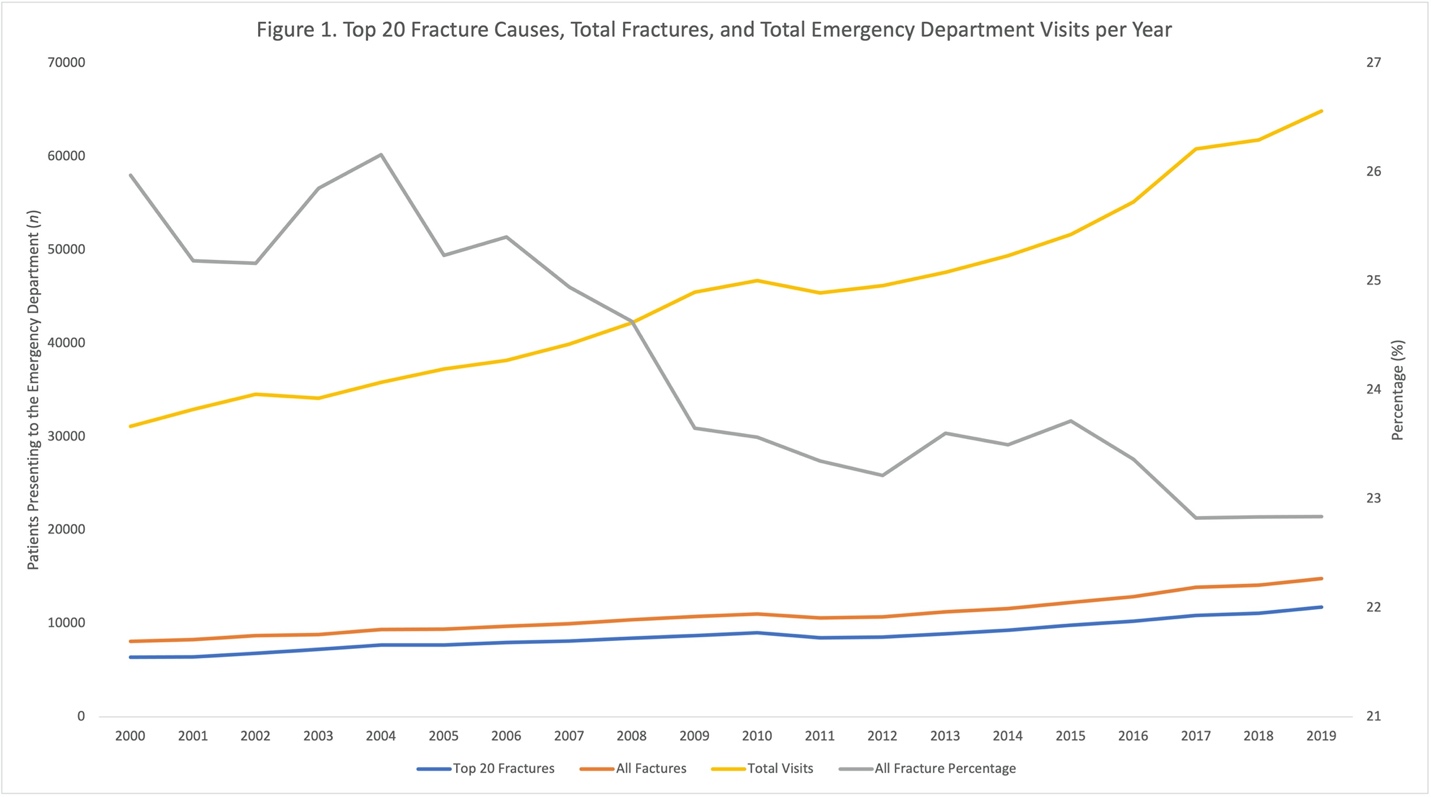 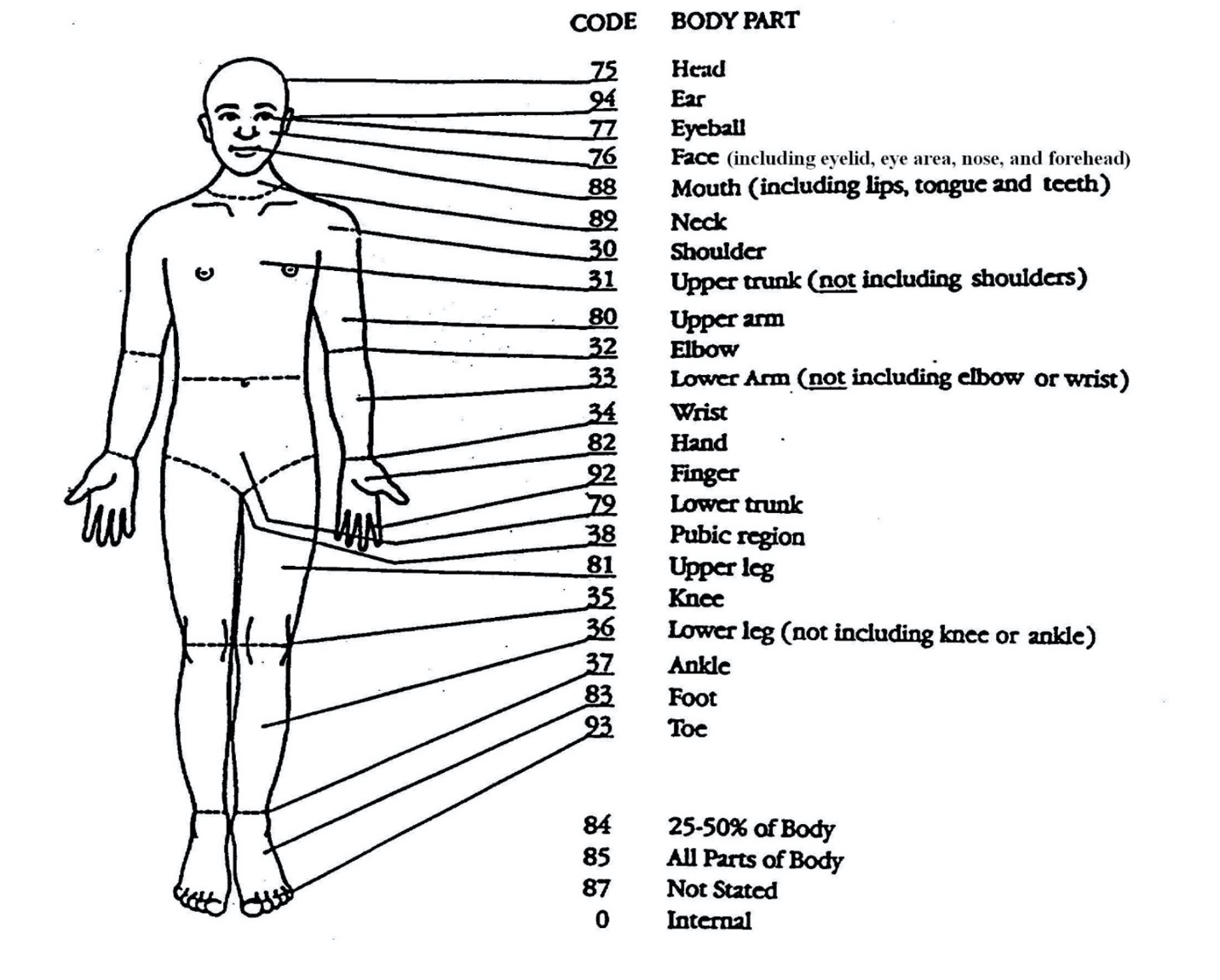 Table 1. Top 20 Fractures, Total Fractures, and Total Emergency Department Visits per Year Table 1. Top 20 Fractures, Total Fractures, and Total Emergency Department Visits per Year Table 1. Top 20 Fractures, Total Fractures, and Total Emergency Department Visits per Year Table 1. Top 20 Fractures, Total Fractures, and Total Emergency Department Visits per Year Table 1. Top 20 Fractures, Total Fractures, and Total Emergency Department Visits per Year Table 1. Top 20 Fractures, Total Fractures, and Total Emergency Department Visits per Year YearAge (Avg)Top 20 FracturesAll FacturesAll Fracture PercentageTotal Visits200080.4638280872631135200180.3642182902532915200280.5680486922534542200380.1724488242634132200480.3770893712635822200580.3769794022537256200680.3796997062538204200780.4812799642539942200880.58448104002542225200980.28709107572445483201080.49002110182446747201180.28490106082345434201280.3854610725234619620138088971124324476292014809297116072349398201580.19839122592451688201679.910248128872355157201779.810855138822360814201879.611100141122361799201979.611774148232364900Total80.117355721665724901418Table 2. Top 20 Causes for Fractures in the ElderlyCategoryn (%)Floors/Flooring Material58347 (33.6%)Stairs/Steps29804 (17.2%)Bed/Bed Frames19004 (10.9%)Chair11055 (6.4%)Rugs/Carpets7519 (4.3%)Bathtub/Shower6163 (3.5%)Walkers5050 (2.9%)Toilets4662 (2.7%)Ladders4235 (2.4%)Footwear3783 (2.2%)Wheelchairs3299 (1.9%)Porches, balconies, open-side floors or floor openings3195 (1.8%)Tables3162 (1.8%)Door Associated2873 (1.7%)Bicycles2869 (1.7%)Wall2205 (1.3%)Sofas and Couches1998 (1.2%)Day Wear/Clothing1519 (0.9%)Exercise1512 (0.9%)Pet Supplies/Pet Associated1305 (0.8%)Total173557Table 3. Patient DemographicsTable 3. Patient DemographicsCategoryn (%)Age (SD)80.1 (8.7)SexMale45804 (26%)Female127753 (74%)RaceWhite105339 (61%)Black/African American7371 (4%)Hispanic2183 (1%)Other1940 (1%)Asian1157 (1%)Not specified55567 (32%)Table 4. Patient Injury and Hospital Specific CharacteristicsTable 4. Patient Injury and Hospital Specific CharacteristicsCategoryn (%)Fracture LocationLower Trunk (Pelvis, Femoral Neck, Lower Spine)64132 (37.0%)Upper Trunk (Rib, Thoracic Spine, Sternum)20245 (11.7%)Humerus12479 (7.2%)Wrist10996 (6.3%)Femur (Non-Femoral Neck)9993 (5.8%)Shoulder (Clavicle/Scapula)7895 (4.5%)Face (Mandible)7600 (4.4%)Ankle7574 (4.4%)Lower Leg (Fibula/Tibia)5948 (3.4%)Lower Arm (Radius/Ulna)5605 (3.2%)Foot3918 (2.3%)Neck (Cervical Spine)3900 (2.2%)Knee (Patella)3235 (1.9%)Elbow2685 (1.5%)Finger2423 (1.4%)Toe2395 (1.4%)Hand1571 (0.9%)Head821 (0.5%)Pubic Region142 (0.1%)DispositionTreated and Admitted/Hospitalized87610 (50.5%)Treated and Released77786 (44.8%)Treated and Transferred5835 (3.4%)Held for Observation2103 (1.2%)Other223 (0.1%)LocationHome113158 (65.2%)Public31162 (18.0%)Street2243 (1.3%)Sports1110 (0.6%)Other175 (0.1%)Unknown25709 (14.8%)